A registration form must be completed for each child who attends ‘T.G. Wrap Around Care’.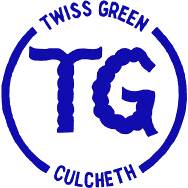 Upon the arrival in the morning, they we be marked in on the register.  At the start of the school day children will be escorted to their respective classrooms. Drop Off starts at 07.30 am.Children will be collected from the classroom and marked in on the register.  Children must be collected from the club before 5.45pm. Please Keep the club updated with any changes of personal details.   Phone number – 07909 461 439   orBreakfast Club Supervisor  Npullen@twissgreen.net 	After School Club Supervisor   Staylor@twissgreen.net This registration form will be re-issued annually.I consent to any emergency medical treatment necessary during the running of the club.  I authorise the staff to sign any written form of consent required by hospital authorities if the delay in getting my signature is considered by the doctor to endanger my child’s health and safety.													YES / NO*I consent to photographs of my child being taken for Wrap Around Club to use – displays boards within school.													YES / NO*         * Delete as appropriateFees – please note fee changes.Forty-eight places available daily:Arrival from         07.30am - £6.00                 08.00am - £5.00             	 Ad Hoc - £6.50 subject to availability.N.B. Breakfast will not be served to children arriving after 08.15amAfter School   	£10.00	per session				            Ad Hoc - £11.00 subject to availability.Parent/Carer Declaration and Agreement-	I understand that fees will be invoiced on a half-termly basis to the main parent/carer as detailed overleaf.-	I understand that fees are payable WITHIN TWO WEEKS of the date of the invoice.-	I understand that I will be charged for the number of days my child is registered (regardless of attendance) and that any changes to the registered days must be made via email prior to the commencement of the next half term.-	I understand that the information included herein will be held for the duration of the academic year to which it relates and will be used only to provide appropriate care for the child named.-	I agree to update any information as soon as it changes.Signed _______________________________________		Date ________________________Child’s Full Name Preferred NamePreferred NamePreferred NameAddressWhat Date would you like it to startWhat Date would you like it to startWhat Date would you like it to startTelephone NumberE-mail addressDate of BirthSchool Year in Sept 2023School Year in Sept 2023Name of parentsAddress (if diff from above)Evening Phone NumberDaytime Phone Number(s) and place(s) of workWork tel |NoMobile tel NoParent/Carer 1Parent/Carer 1Parent/Carer 1Parent/Carer 1Parent/Carer 2Parent/Carer 2Parent/Carer 2Parent/Carer 2Days and Times requiredMondayTuesdayWednesdayWednesdayWednesdayThursdayThursdayFriday07.30 drop off08.00 drop off17.45 collectionAre any of these days flexible in case of oversubscription on certain days?Name of child’s doctorAddressTelephone NumberDoes your child have any known medical of behavioural problems?e.g. allergies to foods or plasters,regular medication (please list)Any other information that you feel might be important – including any special needs not mentioned above.